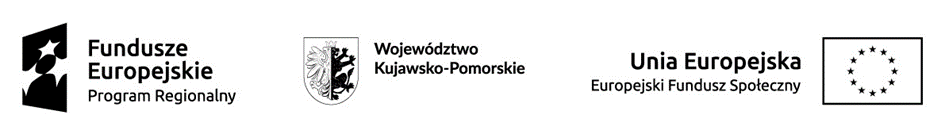 Łubianka, dnia 31.05.2018 Nr sprawy:GOPS.271.17.2018Protokół z postępowania o wartości nie przekraczającej 30.000 euroNazwa zamówienia: Zakup i dostawa środków do pielęgnacji i higieny ciała  na potrzeby projektu pt. „Dzienny Dom Pobytu w Gminie Łubianka”, współfinansowanego ze środków Unii Europejskiej, Europejski Fundusz Społeczny, Regionalny Program Operacyjny Województwa Kujawsko-Pomorskiego na lata 2014-2020, Oś Priorytetowa RPKP.09.00.00 Solidarne Społeczeństwo, Działanie RPKP.09.03.00 Rozwój usług zdrowotnych i społecznych, poddziałanie RPKP.09.03.02 Rozwój usług społecznych.Wartość zamówienia           BRUTTO                   8400,00 zł.Zestawienie  złożonych ofertPropozycja wyboru Wykonawcy/ krótkie uzasadnienie:Wybrano ofertę Fundacji Tak Dla Zdrowia ul. Łubinowa 59, 87-100 Toruń, która złożyła ofertę zgodną formalnie i najniższą cenowo.…………………………………..                                                                               …………………………………..    Podpis księgowego                                                                                                                 Podpis kierownikaUwagi / Nr ofertyNazwa WykonawcyWartość oferty brutto Uwagi1.Fundacja Tak Dla Zdrowia ul. Łubinowa 59, 87-100 Toruń 5535,93 zł.Druga oferta internetowa ( zatwierdzona przez Komisję )porównywalna, opiewa na kwotę 6550,82 zł.